Appendix 4: Parent form: withdrawal from sex education within RSE To be completed by parentsTo be completed by parentsTo be completed by parentsTo be completed by parents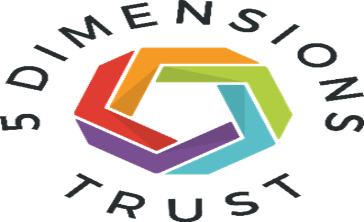 Name of schoolName of childClassName of parentDateReason for withdrawing from sex education within relationships and sex educationReason for withdrawing from sex education within relationships and sex educationReason for withdrawing from sex education within relationships and sex educationReason for withdrawing from sex education within relationships and sex educationReason for withdrawing from sex education within relationships and sex educationAny other information you would like the school to considerAny other information you would like the school to considerAny other information you would like the school to considerAny other information you would like the school to considerAny other information you would like the school to considerParent signatureTo be completed by schoolTo be completed by schoolAgreed actions from discussion with parentsDateName of person completing school response and actionsDate